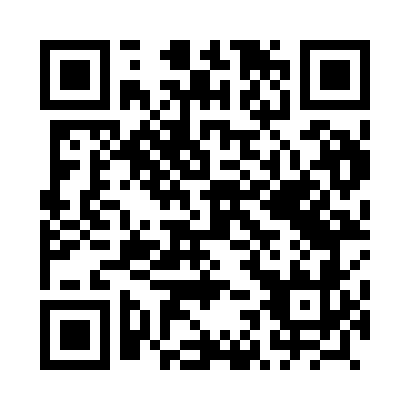 Prayer times for Zrebin, PolandWed 1 May 2024 - Fri 31 May 2024High Latitude Method: Angle Based RulePrayer Calculation Method: Muslim World LeagueAsar Calculation Method: HanafiPrayer times provided by https://www.salahtimes.comDateDayFajrSunriseDhuhrAsrMaghribIsha1Wed2:475:0912:325:387:5610:082Thu2:445:0812:325:397:5710:113Fri2:405:0612:325:407:5910:144Sat2:375:0412:325:418:0010:175Sun2:345:0212:325:428:0210:196Mon2:305:0112:325:438:0310:227Tue2:274:5912:325:448:0510:258Wed2:244:5712:325:458:0610:289Thu2:204:5612:315:468:0810:3110Fri2:174:5412:315:468:0910:3511Sat2:164:5312:315:478:1110:3812Sun2:164:5112:315:488:1210:3913Mon2:154:5012:315:498:1410:4014Tue2:144:4812:315:508:1510:4115Wed2:144:4712:315:518:1710:4116Thu2:134:4512:315:528:1810:4217Fri2:134:4412:315:528:1910:4218Sat2:124:4312:325:538:2110:4319Sun2:124:4212:325:548:2210:4420Mon2:114:4012:325:558:2410:4421Tue2:114:3912:325:568:2510:4522Wed2:104:3812:325:568:2610:4623Thu2:104:3712:325:578:2710:4624Fri2:104:3612:325:588:2910:4725Sat2:094:3512:325:598:3010:4726Sun2:094:3412:325:598:3110:4827Mon2:094:3312:326:008:3210:4828Tue2:084:3212:326:018:3410:4929Wed2:084:3112:336:018:3510:5030Thu2:084:3012:336:028:3610:5031Fri2:084:2912:336:038:3710:51